Библиотека "Јован Томић" Нова Варош 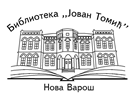 	Карађорђева 3631320 Нова Варош                                                                                   bibliotekanv@gmail.com                                                                           тел. 033/ 64-472ПИБ: 103114425      Матични бр: 17527495     Текући рачун: 840-768664-20Број: 1/2016Датум: 18.11.2016.КОНКУРСНА ДОКУМЕНТАЦИЈАЈавна набавка радова – Замена кровне конструкције и покривачана згради Библиотеке у Новој ВарошиЈАВНА НАБАВКА МАЛЕ ВРЕДНОСТИЈАВНА НАБАВКА бр. ЈН 1.1.3/2016Новембар 2016-Мај 2017. године	На основу чл. 39. и 61. Закона о јавним набавкама („Сл. гласник РС” бр. 124/2012, „Сл. гласник РС“ бр. 68/2015, у даљем тексту: Закон),  чл. 6. Правилника о обавезним елементима конкурсне документације у поступцима јавних набавки и начину доказивања испуњености услова („Сл. гласник РС” бр. 29/2013), Одлуке о покретању поступка јавне набавке број 1.1.3/2016 заведене под деловодним бројем 124/2016 и Решења о образовању комисије за јавну набавку број 125/2016, припремљена је:КОНКУРСНА ДОКУМЕНТАЦИЈАза јавну набавку мале вредности – радови – Замена кровне конструкције и покривача на згради Библиотеке у Новој Вароши, за ЈН бр. ЈН-1.1.3/2016Конкурсна документација садржи:I  ОПШТИ ПОДАЦИ О ЈАВНОЈ НАБАВЦИ1. Подаци о наручиоцуНаручилац: Библиотека „Јован Томић“ Нова ВарошАдреса: Карађорђева  36Маил: bibliotekanv@gmail.com2. Врста поступка јавне набавкеПредметна јавна набавка се спроводи у поступку јавне набавке мале вредности, у складу са Законом и подзаконским актима којима се уређују јавненабавке.3. Предмет јавне набавкеПредмет јавне набавке бр. ЈН-1.1.3/2016 je набавка радова - Замена кровне конструкције и покривача на згради Библиотеке у Новој Вароши4. Циљ поступкаПоступак јавне набавке се спроводи ради закључења Уговора о јавној набавци.5. Преузимање конкурсне документацијеКонкурсна документација се може преузети преко Портала јавних набавки6. Пријем понуда и рок за подношење понудаПонуђач подноси понуду у писаном облику на српском језику у затвореној коверти или кутији, затворене на начин да се приликом отварања понуде може са сигурношћу утврдити да се први пут отвара.Наручилац ће приликом пријема понуда на коверти односно кутији у којој се понуда налази обележити време пријема и евидентирати број и датум понуде према редоследу приспећа.Уколико је понуда достављена непосредно наручилац ће предати понуђачу потврду о пријему понуде.Рок за подношење понуда је 29.11.2016. године у 12:00 часова.7. Подношење понуде Понуђач понуду подноси непосредно или путем поште. Уколико понуђач понуду подноси путем поште мора да обезбеди да иста буде примљена од стране наручиоца до назначеног датума и часа.Подношење електронске понуде није допуштено.Понуде се достављају на адресу: Библиотека „Јован Томић“ Нова Варош, Карађорђева  36, 31320 Нова Варош. Коверат или кутија са понудом на предњој страни мора имати писани текст "ПОНУДА: Замена кровне конструкције и покривача на згради Библиотеке у Новој Вароши - НЕ ОТВАРАЈ", назив и број јавне набавке, а на полеђини назив, број телефона и адреса понуђача.Понуђачи који подносе понуду лично, подносе је на горе наведеној адреси.Неблаговременом ће се сматрати понуда која није примљена од стране наручиоца до назначеног датума и часа.Наручилац ће, по окончању поступка јавног отварања понуда, вратити понуђачима, неотворене, све неблаговремено поднете понуде, са назнаком да су поднете неблаговремено.Рок важења понуде не може бити краћи од 180 (стоосамдесет) дана од дана отварања понуда.Трошкове припреме и подношења понуде сноси искључиво понуђач и не може тражити од наручиоца накнаду трошкова.8. Отварање понудаЈавно отварање понуда одржаће се дана 29.11.2016. године у 12:00 часова, у канцеларији директора библиотеке „Јован Томић“, Нова Варош, Карађоршева 36, 31320 Нова Варош.Отварањe понуда је јавно и може му присуствовати свако заинтересовано лице. У поступку отварања понуда могу активно учествовати само овлашћени представници понуђача. Пре почетка поступка јавног отварања, представници понуђача су дужни да комисији наручиоца предају посебна писана овлашћења, оверена печатом и потписом, за учешће у поступку јавног отварања понуда.9. Рок за доношење Одлуке о додели УговораОдлука о додели Уговора биће донета у року од 5 (пет) дана, од дана јавног отварања понуда.10. Контакт (лице или служба)Лица за контакт: Милана ЈелићЕ - mail адреса: bibliotekanv@gmail.comТелефон: 062/ 80 68 735Teлефон: 033/ 64-472 II ПОДАЦИ О ПРЕДМЕТУ ЈАВНЕ НАБАВКЕ1. Предмет јавне набавкеПредмет јавне набавке бр. ЈН-1.1.3/2016 je набавка радова - Замена кровне конструкције и покривача на згради Библиотеке у Новој Вароши (ознака из ОРН: 45260000 – Радови на замени кроваII  ВРСТА, ТЕХНИЧКЕ КАРАКТЕРИСТИКЕ (СПЕЦИФИКАЦИЈЕ), КВАЛИТЕТ, КОЛИЧИНА И ОПИС ДОБАРА, РАДОВА ИЛИ УСЛУГА, НАЧИН СПРОВОЂЕЊА КОНТРОЛЕ И ОБЕЗБЕЂИВАЊА ГАРАНЦИЈЕ КВАЛИТЕТА, РОК ИЗВРШЕЊА ИЛИ ИСПОРУКЕ ДОБАРА, ЕВЕНТУАЛНЕ ДОДАТНЕ УСЛУГЕ И СЛ.Спецификација предмета је дата у оквиру Обрасца понуде са спецификацијом радова. (Образац 9).Рок за извођење радоваИзвођач је дужан да радове изврши по унапред договореној динамици са одговорним лицем наручиоца.Наручилац прихвата рок који није дужи од 30 календарских дана, не рачунајући дане када се због неповољних временских прилика не могу изводити радови, од дана закључења уговора.Динамику извођења радова направиће извођач - потенцијално најповољнији понуђач пре почетка извођења радова, уз сагласност Наручиоца.Место извођења радоваРадови се изводе на објекту Библиотеке „Јован Томић“, Карађорђева 36, 31320 Нова Варош.Обавезе ИзвођачаИзвођач је обавезан да све уговорене радове изведе у складу са Законом о планирању и изградњи („Сл. гласник РС” бр. 72/2009, 81/2009 – исправка , 64/2010 – УС, 24/2011, 121/2012 и 42/2013 – одлука УС, 50/2013 – одлука УС и 98/2013 – одлука УС);, а сагласно важећим техничким прописима, стандардима и нормативима.Извођач је дужан да о свом трошку:организује радове и успостави ред по свим правилима струке који обезбеђује успешно извођења радова, потпуну безбедност и сигурност објекта, радова и лица на раду; да уредно  води евиденцију послова и радњи у току извршења обавеза, Извођача по овом Уговору, да води грађевински дневник, грађевинску књигу, књигу инспекције и књигу атеста и извршених анализа грађевинског материјала и на тој основи оформи и одржава редован систем извршења по захтевима Наручиоца по правилима струке; да надзорним органима обезбеди и стави на располагање сву потребну документацију и обезбеди услове за уредно вршење надзора на градилишту. Извођач има обавезу повећане опрезности и дужан је да се придржава следећих посебних обавеза:да предузме све нужне мере за обезбеђење противпожарне заштите и заштите на раду, да у свему следи инструкције надзорног органа и да све површине које користи за извођење радова, а које је оштетио у току радова доведе у првобитно стање,заштити суседне објекте од штете, а ако штета настане да је доведе у првобитно стање,да обезбеди заштиту зоне улаза у објекат, као и заштиту корисника Библиотеке.Обавезе НаручиоцаНаручилац је обавезан:да именује надзорни орган одговарајуће стручне спреме и радног искуства за предметне радове и да један примерак акта достави Извођачу пре увођења у посао, да на уговорени дан уведе Извођача у посао и о томе сачини Записник, који треба да потпишу овлашћена лица уговорних страна, да плати уговорену цену авансно 100% уз банкарску гаранцији за повраћај аванса , извођача радова , ПримопредајаПримопредаја изведених радова између уговорних страна извршиће се у року од 10 дана након завршетка радова.О примопредаји се води записник.Примопредају радова врши комисија састављена од председника и два члана, од којих су председник и један члан из реда наручиоца, а други члан из реда извођача радова.	Раду комисије за примопредају присуствује и лице коме је био поверен стручни надзор над извођењем радова.Праћење и реализација УговораОдговорно лице наручиоца је дужно да својим потписом потврди рачун и друга документа потребна за плаћање, да прати средство финансијског обезбеђења, да сачини извештај о реализацији уговора и да извештај о реализацији уговора достави Наручиоцу.Стручни надзорНаручилац је дужан да обезбеди стручни надзор над извођеним радовима.Уговорна казнаАко Извођач закасни са извођењем радова или са предајом објекта наручилац може да за сваки дан закашњења наплати казну у износу од 2 ‰ (два промила) од укупне вредности уговорених радова.Укупна висина уговорне казне коју по основу из претходног става Извођач плаћа наручиоцу може да износи највише 5% уговорене цене радова.Уколико би услед закашњења Извођача за Наручиоца настала штета у већем износу од уговорне казне, Наручилац има право на накнаду целог износа штете.Oбилазак локације на којој ће се изводити радовиНаручилац дозвољава и омогућава обилазак локације на којој ће се изводити радови, у присуству одговорног лица наручиоца, 21-23.11.2016. у 13 часова, с циљем да се понуђачи упознају са постојећим стањем и условима за извођење радова по овој јавној набавци, односно, да затечено стање и услове узму у обзир приликом припремања понуде по овој јавној набавци.Понуђачи су дужни да одговорном лицу наручиоца предају овлашћење које је издато, потписано и оверено од стране одговорног лица понуђача. По окончању обиласка, овлашћени представници понуђача ће добити потврду о реализованом обиласку.IV   УПУТСТВО ПОНУЂАЧИМА КАКО ДА САЧИНЕ ПОНУДУ1.Подаци о језику Понуда мора бити сачињена на српском језику. Сва документа у понуди морају бити на српском језику. Уколико је документ на страном језику, мора бити преведен на српски језик и оверен од стране овлашћеног судског тумача. Прецизније речено, доставља се документ на страном језику и оверени превод тог документа на српски језик.2. Посебни захтеви наручиоца у погледу начина припремања понудеПонуда се саставља тако што понуђач уписује тражене податке у обрасце који су саставни део конкурсне документације.Обавезно је да сви документи поднети у понуди буду повезани у целину и запечаћени, тако да се не могу накнадно убацивати, одстрањивати или замењивати појединачни листови, односно прилози, а да се видно не оштете листови или печат.Партије	Предметна јавна набавка није обликован  по партијама. Понуда са варијантама	Подношење понуде са варијантама није дозвољено.5. Начин измене, допуне и опозива понудеУ року за подношење понуде понуђач може да измени, допуни или опозове своју понуду на начин који је одређен за подношење понуде.Понуђач је дужан да јасно назначи који део понуде мења односно која документа накнадно доставља. Измену, допуну или опозив понуде треба доставити на адресу: Библиотека „Јован Томић“, Карађорђева 36, 31320 Нова Варош, са назнаком:„Измена понуде за јавну набавку радова број ЈН-1.1.3/2016, - НЕ ОТВАРАТИ” или„Допуна понуде за јавну набавку радова број ЈН-1.1.3/2016, - НЕ ОТВАРАТИ” или„Опозив понуде за јавну набавку радова број ЈН-1.1.3/2016, - НЕ ОТВАРАТИ” или„Измена и допуна понуде за јавну набавку радова број ЈН-1.1.3/2016, - НЕ ОТВАРАТИ”.На полеђини коверте или на кутији навести назив и адресу понуђача. По истеку рока за подношење понуда понуђач не може да повуче нити да мења своју понуду.6. НАЧИН И УСЛОВИ ПЛАЋАЊА, ГАРАНТНИ РОК, КАО И ДРУГЕ ОКОЛНОСТИ ОД КОЈИХ ЗАВИСИ ПРИХВАТЉИВОСТ  ПОНУДЕ6.1. Захтеви у погледу начина, рока и услова плаћања.Плаћање ће се извршити у законском року, према условима датим у конкурсној документацији у моделу уговора.Плаћање се врши уплатом на рачун понуђача.6.2. Захтеви у погледу рока (испоруке добара, извршења услуге, извођења радова)Рок за завршетак радова је најкасније 30 календарских дана од дана увођења у посао од стране Наручиоца6.3. Захтев у погледу рока важења понудеРок важења понуде не може бити краћи од 180 дана од дана отварања понуда.У случају истека рока важења понуде, наручилац је дужан да у писаном облику затражи од понуђача продужење рока важења понуде.Понуђач који прихвати захтев за продужење рока важења понуде на може мењати понуду.6.4. Захтеви у погледу гарантног рока (испоруке добара, извршења услуге, извођења радова)Гарантни рок за изведене радове износи најмање 24 месеца, рачунајући од дана записнички извршене примопредаје радова.Извођач је дужан да у гарантном року о свом трошку отклони све недостатке који су настали због тога што се извођач није придржавао својих обавеза у погледу квалитета изведених радова и уграђеног материјала.Уколико извођач не отклони недостатке у примереном року који му одреди Наручилац, Наручилац има право да те недостатке отклони на рачун извођача.7. ВАЛУТА И НАЧИН НА КОЈИ МОРА ДА БУДЕ НАВЕДЕНА И ИЗРАЖЕНА ЦЕНА У ПОНУДИЦена мора бити исказана у динарима, са и без пореза на додату вредност, са урачунатим свим трошковима које понуђач има у реализацији предметне јавне набавке, с тим да ће се за оцену понуде узимати у обзир цена без пореза на додату вредност.Цена је фиксна и не може се мењати. Ако је у понуди исказана неуобичајено ниска цена, наручилац ће поступити у складу са чланом 92. Закона.Ако понуђена цена укључује увозну царину и друге дажбине, понуђач је дужан да тај део одвојено искаже у динарима. 8. ПОДАЦИ О ДРЖАВНОМ ОРГАНУ ИЛИ ОРГАНИЗАЦИЈИ, ОДНОСНО ОРГАНУ ИЛИ СЛУЖБИ ТЕРИТОРИЈАЛНЕ АУТОНОМИЈЕ  ИЛИ ЛОКАЛНЕ САМОУПРАВЕ ГДЕ СЕ МОГУ БЛАГОВРЕМЕНО ДОБИТИ ИСПРАВНИ ПОДАЦИ О ПОРЕСКИМ ОБАВЕЗАМА, ЗАШТИТИ ЖИВОТНЕ СРЕДИНЕ, ЗАШТИТИ ПРИ ЗАПОШЉАВАЊУ, УСЛОВИМА РАДА И СЛ., А КОЈИ СУ ВЕЗАНИ ЗА ИЗВРШЕЊЕ УГОВОРА О ЈАВНОЈ НАБАВЦИ Подаци о пореским обавезама се могу добити у Пореској управи, Министарства финансија и привреде.Подаци о заштити животне средине се могу добити у Агенцији за заштиту животне средине и у Министарству енергетике, развоја и заштите животне средине.Подаци о заштити при запошљавању и условима рада се могу добити у Министарству рада, запошљавања и социјалне политике.9. ЗАШТИТА ПОВЕРЉИВОСТИ ПОДАТАКА КОЈЕ НАРУЧИЛАЦ СТАВЉА ПОНУЂАЧИМА НА РАСПОЛАГАЊЕПредметна набавка не садржи поверљиве информације које наручилац ставља на располагање.10. ДОДАТНЕ ИНФОРМАЦИЈЕ ИЛИ ПОЈАШЊЕЊА У ВЕЗИ СА ПРИПРЕМАЊЕМ ПОНУДЕЗаинтересовано лице може, у писаном облику путем поште на адресу наручиоца: Библиотека „Јован Томић“, Карађорђева 36, 31320 Нова Варош, електронске поште на e-mail: bibliotekanv@gmail.com, тражити од наручиоца додатне информације или појашњења у вези са припремањем понуде, најкасније 5 дана пре истека рока за подношење понуде. Наручилац ће заинтересованом лицу у року од 3 (три) дана од дана пријема захтева за додатним информацијама или појашњењима конкурсне документације, одговор доставити у писаном облику и истовремено ће ту информацију објавити на Порталу јавних набавки. Додатне информације или појашњења упућују се са напоменом „Захтев за додатним информацијама или појашњењима конкурсне документације, ЈН брoj ЈН-1.1.3/2016“.Ако наручилац измени или допуни конкурсну документацију 8 или мање дана пре истека рока за подношење понуда, дужан је да продужи рок за подношење понуда и објави обавештење о продужењу рока за подношење понуда. По истеку рока предвиђеног за подношење понуда наручилац не може да мења нити да допуњује конкурсну документацију. Тражење додатних информација или појашњења у вези са припремањем понуде телефоном није дозвољено. Комуникација у поступку јавне набавке врши се искључиво на начин одређен чланом 20. Закона.11. ДОДАТНА ОБЈАШЊЕЊА ОД ПОНУЂАЧА ПОСЛЕ ОТВАРАЊА ПОНУДА И КОНТРОЛА КОД ПОНУЂАЧАПосле отварања понуда наручилац може приликом стручне оцене понуда да у писаном облику захтева од понуђача додатна објашњења која ће му помоћи при прегледу, вредновању и упоређивању понуда, а може да врши контролу (увид) код понуђача (члан 93. Закона). Уколико наручилац оцени да су потребна додатна објашњења или је потребно извршити контролу (увид) код понуђача, наручилац ће понуђачу оставити примерени рок да поступи по позиву наручиоца, односно да омогући наручиоцу контролу (увид) код понуђача. Наручилац може уз сагласност понуђача да изврши исправке рачунских грешака уочених приликом разматрања понуде по окончаном поступку отварања. У случају разлике између јединичне и укупне цене, меродавна је јединична цена.Ако се понуђач не сагласи са исправком рачунских грешака, наручилац ће његову понуду одбити као неприхватљиву.12. ПОДАЦИ О ВРСТИ, САДРЖИНИ, НАЧИНУ ПОДНОШЕЊА, ВИСИНИ И РОКОВИМА ОБЕЗБЕЂЕЊА ИСПУЊЕЊА ОБАВЕЗА ПОНУЂАЧАI Изабрани понуђач је дужан да достави:Банкарску гаранцију за повраћај авансног плаћања -Изабрани понуђач се обавезује да у току закључења уговора наручиоцу достави банкарску гаранцију за повраћај авансног плаћања, која ће бити са клаузулама: безусловна и платива на први позив. Банкарска гаранција за повраћај авансног плаћања издаје се у висини плаћеног аванса са ПДВ-ом, и мора да траје наjкраће до правдања аванса. Уколико наручилац у конкурсној документацији наведе да је дозвољено авансно плаћање, наручилац не може исплатити ниједан износ пре него што прими тражено средство финансијског обезбеђења за повраћај авансног  плаћања. Висина банкарске гаранције за повраћај авансног плаћања може се смањити ако та гаранција покрива делимичне или сукцесивне испоруке или ситуационо извођење радова, када је то дозвољено, при чему мора бити наведен и начин смањивања вредности гарантованог износа. Поднета банкарска гаранција не може да садржи додатне услове за исплату, краће рокове од оних које одреди наручилац, мањи износ од оног који одреди наручилац или промењену месну надлежност за решавање спорова. Понуђач може поднети гаранцију стране банке само ако је тој банци додељен кредитни рејтинг коме одговара најмање ниво кредитног квалитета 3 (инвестициони ранг). Банкарску гаранцију за отклањање грешака у гарантном року Изабрани понуђач се обавезује да у тенутку примопредаје  предмета јавне набавке преда наручиоцу банкарску гаранцију за отклањање грешака у гарантном року, која ће бити са клаузулама: безусловна и платива на први позив. Банкарска гаранција за отклањање грешака у гарантном року се издаје у висини 5% од укупне вредности уговора, без ПДВ-a [може се захтевати максимално 10%]. Рок важења банкарске гаранције мора бити 5 (пет) дана дужи од гарантног рока. Наручилац ће уновчити банкарску гаранцију за отклањање грешака у гарантном року у случају да изабрани понуђач не изврши обавезу отклањања квара који би могао да умањи могућност коришћења предмета уговора у гарантном року.По истеку рока важности банкарске гаранције Наручилац ће предметну банкарску гаранцију вратити, на писани захтев понуђача. 	Реализација средстава финансијског обезбеђењаНаручилац може да реализује средства финансијског обезбеђења у случају да понуђач не испуни преузете обавезе у предметном поступку јавне набавке као и уговорне обавезе.13. ВРСТА КРИТЕРИЈУМА ЗА ДОДЕЛУ УГОВОРА, ЕЛЕМЕНТИ КРИТЕРИЈУМА НА ОСНОВУ КОЈИХ СЕ ДОДЕЉУЈЕ УГОВОР И МЕТОДОЛОГИЈА ЗА ДОДЕЛУ ПОНДЕРА ЗА СВАКИ ЕЛЕМЕНТ КРИТЕРИЈУМАИзбор најповољније понуде ће се извршити применом критеријума „Најнижа понуђена цена“. 14. ЕЛЕМЕНТИ КРИТЕРИЈУМА НА ОСНОВУ КОЈИХ ЋЕ НАРУЧИЛАЦ ИЗВРШИТИ ДОДЕЛУ УГОВОРА У СИТУАЦИЈИ КАДА ПОСТОЈЕ ДВЕ ИЛИ ВИШЕ ПОНУДА СА ЈЕДНАКИМ БРОЈЕМ ПОНДЕРА ИЛИ ИСТОМ ПОНУЂЕНОМ ЦЕНОМ Уколико две или више понуда имају исту најнижу понуђену цену, као најповољнија биће изабрана понуда оног понуђача који је понудио дужи гарантни рок. У случају истог понуђеног гарантног рока и цене, као најповољнија биће изабрана понуда оног понуђача који је понудио  краћи рок за извођење радова. У случају истог понуђеног гарантног рока, цене и рока за извођење радова, као најповољнија биће изабрана понуда оног понуђача који је понудио дужи рок важења понуде. У случају истог понуђеног важења понуде изабраће се жребањем.15.ПОШТОВАЊЕ ОБАВЕЗА КОЈЕ ПРОИЗИЛАЗЕ ИЗ ВАЖЕЋИХ ПРОПИСА Понуђач је дужан да у оквиру своје понуде достави изјаву дату под кривичном и материјалном одговорношћу да је поштовао све обавезе које произилазе из важећих прописа о заштити на раду, запошљавању и условима рада, заштити животне средине, као и да гарантује да је ималац права интелектуалне својине. (Образац изјаве из поглавља V одељак 3).16.КОРИШЋЕЊЕ ПАТЕНТА И ОДГОВОРНОСТ ЗА ПОВРЕДУ ЗАШТИЋЕНИХ ПРАВА ИНТЕЛЕКТУАЛНЕ СВОЈИНЕ ТРЕЋИХ ЛИЦАНакнаду за коришћење патената, као и одговорност за повреду заштићених права интелектуалне својине трећих лица сноси понуђач.17.НАЧИН И РОК ЗА ПОДНОШЕЊЕ ЗАХТЕВА ЗА ЗАШТИТУ ПРАВА ПОНУЂАЧА Захтев за заштиту права може да поднесе понуђач, односно свако заинтересовано лице, или пословно удружење у њихово име. Захтев за заштиту права подноси се Републичкој комисији, а предаје наручиоцу. Примерак захтева за заштиту права подносилац истовремено доставља Републичкој комисији. Захтев за заштиту права се предаје наручиоцу непосредно или препорученом пошиљком са повратницом. Захтев за заштиту права се може поднети у току целог поступка јавне набавке, против сваке радње наручиоца, осим уколико Законом није другачије одређено. О поднетом захтеву за заштиту права наручилац обавештава све учеснике у поступку јавне набавке, односно објављује обавештење о поднетом захтеву на Порталу јавних набавки, најкасније у року од 2 дана од дана пријема захтева.Уколико се захтевом за заштиту права оспорава врста поступка, садржина позива за подношење понуда или конкурсне документације, захтев ће се сматрати благовременим уколико је примљен од стране наручиоца најкасније 3 дана пре истека рока за подношење понуда, без обзира на начин достављања.  У том случају подношења захтева за заштиту права долази до застоја рока за подношење понуда. После доношења одлуке о додели уговора из чл. 108. Закона или одлуке о обустави поступка јавне набавке из чл. 109. Закона, рок за подношење захтева за заштиту права је 5 дана од дана пријема одлуке. Захтевом за заштиту права не могу се оспоравати радње наручиоца предузете у поступку јавне набавке ако су подносиоцу захтева били или могли бити познати разлози за његово подношење пре истека рока за подношење понуда, а подносилац захтева га није поднео пре истека тог рока. Ако је у истом поступку јавне набавке поново поднет захтев за заштиту права од стране истог подносиоца захтева, у том захтеву се не могу оспоравати радње наручиоца за које је подносилац захтева знао или могао знати приликом подношења претходног захтева. Подносилац захтева је дужан да на рачун буџета Републике Србије уплати таксу од 60.000,00 динара (број жиро рачуна: 840-742221843-57, позив на број  50-016, сврха: Републичка административна такса са назнаком набавке на коју се односи, корисник: Буџет Републике Србије). Поступак заштите права понуђача регулисан је одредбама чл. 138. - 167. Закона.18. РОК У КОЈЕМ ЋЕ УГОВОР БИТИ ЗАКЉУЧЕНУговор о јавној набавци ће бити закључен са понуђачем којем је додељен уговор у року од 5 дана од дана протека рока за подношење захтева за заштиту права из члана 149. Закона. У случају да је поднета само једна понуда наручилац може закључити уговор пре истека рока за подношење захтева за заштиту права, у складу са чланом 112. став 2. тачка 5) Закона. 19.НЕГАТИВНЕ   РЕФЕРЕНЦЕНаручилац ће одбити понуду уколико поседује доказ да је понуђач у претходне три године у поступку јавне набавке:непосредно или посредно дао, понудио или ставио у изглед неку корист или покушао да сазна поверљиве информације или да на било који начин утиче на поступање Наручиоца у току поступка јавне набавке; поступао супротно забрани из члана 25. Закона; учинио повреду конкуренције; доставио неистините податке у понуди или без оправданих разлога одбио да закључи уговор о јавној набавци, након што му је уговор додељен; одбио да достави доказе и средства обезбеђења на шта се у понуди обавезао. Наручилац ће одбити понуду уколико поседује доказ који потврђује да понуђач није испуњавао своје обавезе по раније закљученим уговорима о јавним набавкама који су се односили на исти предмет набавке, за период од претходне три године.Докази за одбијање понуде из претходна два става ове тачке конкурсне документације су:правоснажна судска одлука или коначна одлука другог надлежног органа; исправа о реализованом средству обезбеђења испуњења обавеза у поступку јавне набавке или испуњења уговорних обавеза; исправа о наплаћеној уговорној казни; рекламације корисника, које нису отклоњене у уговореном року; изјава о раскиду уговора због неиспуњења битних елемената уговора дата на начин и под условима предвиђеним законом којим се уређују облигациони односи; доказ о ангажовању на извршењу Уговора о јавној набавци лица која нису означена у понуди као подизвођачи, односно чланови групе понуђача; уговор о раду, уговор о делу или било која писана исправа, која потврђује да је лице које је учествовало у поступцима јавних набавки или са њим повезана лица, у року од две године након престанка радног односа код наручиоца, радно ангажована код добављача или код лица повезаних са тим добављачем, уколико је вредност уговора додељених том добављачу у последњих годину дана пре престанка радног односа представника Наручиоца већа од 5% укупне вредности свих уговора које је Наручилац закључио у том периоду; писана исправа којом се потврђује да је понуђач вратио Наручиоцу непотписан уговор о јавној набавци или писана исправа којом понуђач одбија да потпише Уговор, након што му је уговор у поступку јавне набавке додељен; писана исправа којом се потврђује да понуђач није доставио средства финансијског обезбеђења на која се у понуди обавезао; писана исправа којом се потврђује да су Наручилац и понуђач у судском или арбитражном поступку по основу неиспуњења обавеза из ранијих поступака јавних набавки или основу неиспуњења обавеза из раније закључених уговора о јавним набавкама. Наручилац може одбити понуду ако поседује правоснажну судску одлуку или коначну одлуку која се односи на поступак који је спровео или уговор који је закључио други наручилац ако је предмет јавне набавке истоврстан.20. Заштита података понуђачаНаручилац ће чувати као поверљиве све податке о понуђачима садржане у понуди који су посебним прописом утврђени као поверљиви. Понуђач је обавезан да у својој понуди та документа у горњем десном углу видно означи, у црвеној боји, великим штампаним словима „ПОВЕРЉИВО“. Наручилац ће одбити давање информације која би значила повреду поверљивости података добијених у понуди.Неће се сматрати поверљиви докази о испуњености обавезних услова, цена и други подаци из понуде који су од значаја за примену елемената критеријума и рангирање понуде.V   УСЛОВИ ЗА УЧЕШЋЕ У ПОСТУПКУ ЈАВНЕ НАБАВКЕ ИЗ ЧЛ. 75. И 76. ЗАКОНА И УПУТСТВО КАКО СЕ ДОКАЗУЈЕ ИСПУЊЕНОСТ ТИХ УСЛОВА5.1.  УСЛОВИ ЗА УЧЕШЋЕ У ПОСТУПКУ ЈАВНЕ НАБАВКЕ ИЗ ЧЛАНА 75. И 76. ЗАКОНАУСЛОВИ ЗА УЧЕШЋЕ У ПОСТУПКУ ЈАВНЕ НАБАВКЕ ИЗ ЧЛ. 75. И 76. ЗАКОНАПраво на учешће у поступку предметне јавне набавке има понуђач који испуњава обавезне услове за учешће у поступку јавне набавке дефинисане чл. 75. Закона, и то:Да је регистрован код надлежног органа, односно уписан у одговарајући регистар (чл. 75. ст. 1. тач. 1) Закона);Да он и његов законски заступник није осуђиван за неко од кривичних дела као члан организоване криминалне групе, да није осуђиван за кривична дела против привреде, кривична дела против животне средине, кривично дело примања или давања мита, кривично дело преваре (чл. 75. ст. 1. тач. 2) Закона);Да му није изречена мера забране обављања делатности, која је на снази у време објављивања позива за подношење понуде (чл. 75. ст. 1. тач. 3) Закона);Да је измирио доспеле порезе, доприносе и друге јавне дажбине у складу са прописима Републике Србије или стране државе када има седиште на њеној територији (чл. 75. ст. 1. тач. 4) Закона);Понуђач је дужан да при састављању понуде изричито наведе да је поштовао обавезе које произлазе из важећих прописа о заштити на раду, запошљавању и условима рада, заштити животне средине, као и да гарантује да је ималац права интелектуалне својине (чл. 75. ст. 2. Закона).Понуђач који учествује у поступку предметне јавне набавке, мора испунити додатне услове за учешће у поступку јавне набавке,  дефинисане чл. 76. Закона, и то: 5) Располаже неопходним финансијским  капацитетом - Неопходно је да је понуђач у претходне три обрачунске године ( 2013, 2014 и 2015) остварио укупне приходе веће од цене дате у понуди у овом поступку јавне набавке и да у овом периоду нема исказан губитак- извештај о бонитету-образац БОН-ЈН који издаје Агенција за привредне регистре,који мора да садржи податке из претходне три обрачунске године (2013,2014, 2015), односно показатеље о бонитету из претходне три обрачунске године.   Овај услов треба самостално да испуни понуђач у случају ако понуду подноси самостално или са подизвођачима, односно овај услов  треба да испуни група понуђача кумулативно.6) кадровски капацитет- да има најмање 3  запослена радника, доказ је  ППОД образац за последњи исплаћени месец .Овај услов треба самостално да испуни понуђач у случају ако понуду подноси самостално или са подизвођачима, односно овај услов треба да испуни група понуђача кумулативно.7) да располаже довољним пословним капацитетом    -да је понуђач у последње три године(2013.2014,2015) вршио испоруку добара у вредности већој од 5.000.000,00 динара.Понуђач као доказ доставља потврде референци.Потврде референци издају или потписују купци односно наручиоци.   Понуђачима се допушта да потврде дају на сличним обрасцима који садрже све податке као у приложеном обрасцу.Уколико понуђач наступа са подизвођачем ,у обзир се узимају само референце понуђача , а не и референце подизвођача Уколико понуђач подноси понуду са подизвођачем, у складу са чланом 80. Закона, подизвођач мора да испуњава обавезне услове из члана 75. став 1. тач. 1) до 4) Закона и услов из члана 75. став 1. тачка 5) Закона, за део набавке који ће понуђач извршити преко подизвођача.Уколико понуду подноси група понуђача, сваки понуђач из групе понуђача, мора да испуни обавезне услове из члана 75. став 1. тач. 1) до 4) Закона, а додатне услове испуњавају заједно. Услов из члана 75. став 1. тач. 5) Закона, дужан је да испуни понуђач из групе понуђача којем је поверено извршење дела набавке за који је неопходна испуњеност тог услова.УПУТСТВО КАКО СЕ ДОКАЗУЈЕ ИСПУЊЕНОСТ УСЛОВАИспуњеност обавезних и додатних услова за учешће у поступку предметне јавне набавке, у складу са чл. 77. став 4. Закона, понуђач доказује достављањем Изјаве (Образац изјаве понуђача, дат је у поглављу V одељак 3.), којом под пуном материјалном и кривичном одговорношћу потврђује да испуњава услове за учешће у поступку јавне набавке из чл. 75. и 76. Закона, дефинисане овом конкурсном документацијом, Изјава мора да буде потписана од стране овлашћеног лица понуђача и оверена печатом. Уколико Изјаву потписује лице које није уписано у регистар као лице овлашћено за заступање, потребно је уз понуду доставити овлашћење за потписивање.Уколико понуду подноси група понуђача, Изјава мора бити потписана од стране овлашћеног лица сваког понуђача из групе понуђача и оверена печатом. Уколико понуђач подноси понуду са подизвођачем, понуђач је дужан да достави Изјаву подизвођача (Образац изјаве подизвођача, дат је у поглављу V одељак 3.), потписану од стране овлашћеног лица подизвођача и оверену печатом. Наручилац може пре доношења одлуке о додели уговора да тражи од понуђача, чија је понуда оцењена као најповољнија, да достави на увид оригинал или оверену копију свих или појединих доказа о испуњености услова.Ако понуђач у остављеном примереном року, који не може бити краћи од 5 дана, не достави на увид оригинал или оверену копију тражених доказа, наручилац ће његову понуду одбити као неприхватљиву.Понуђач није дужан да доставља на увид доказе који су јавно доступни на интернет страницама надлежних органа.Понуђач је дужан да без одлагања писмено обавести наручиоца о било којој промени у вези са испуњеношћу услова из поступка јавне набавке, која наступи до доношења одлуке, односно закључења уговора, односно током важења уговора о јавној набавци и да је документује на прописани начин.ОБРАЗАЦ ИЗЈАВЕ О ИСПУЊАВАЊУ  УСЛОВА ИЗ ЧЛ. 75.и 76. ЗАКОНАИЗЈАВА ПОНУЂАЧАО ИСПУЊАВАЊУ УСЛОВА ИЗ ЧЛ. 75. ЗАКОНА У ПОСТУПКУ ЈАВНЕНАБАВКЕ МАЛЕ ВРЕДНОСТИУ складу са чланом 77. став 4. Закона, под пуном материјалном и кривичном одговорношћу, као заступник понуђача, дајем следећуИ З Ј А В УПонуђач __________________________________________________________[навести назив понуђача] у поступку јавне набавке радова – Замена кровне конструкције и покривача на згради Библиотеке у Новој Вароши број ЈН-1.1.3/2016, испуњава све услове из чл. 75. Закона, односно услове дефинисане конкурсном документацијом за предметну јавну набавку, и то:Понуђач је регистрован код надлежног органа, односно уписан у одговарајући регистар;Понуђач и његов законски заступник нису осуђивани за неко од кривичних дела као члан организоване криминалне групе, да није осуђиван за кривична дела против привреде, кривична дела против животне средине, кривично дело примања или давања мита, кривично дело преваре;Понуђач је измирио доспеле порезе, доприносе и друге јавне дажбине у складу са прописима Републике Србије (или стране државе када има седиште на њеној територији);Понуђач је поштовао обавезе које произлазе из важећих прописа о заштити на раду, запошљавању и условима рада, заштити животне средине и гарантује да је ималац права интелектуалне својине;Место:_____________                                                                                  Понуђач:Датум:_____________                             М.П.                  _____________________                                                        Напомена: Изјава мора бити потписана од стране овлашћеног лица и оверена печатом. ИЗЈАВА ПОДИЗВОЂАЧАО ИСПУЊАВАЊУ УСЛОВА ИЗ ЧЛ. 75. ЗАКОНА У ПОСТУПКУ ЈАВНЕНАБАВКЕ МАЛЕ ВРЕДНОСТИУ складу са чланом 77. став 4. Закона, под пуном материјалном и кривичном одговорношћу, као заступник подизвођача, дајем следећуИ З Ј А В УПодизвођач____________________________________________[навести назив подизвођача] у поступку јавне набавке Набавка Замена кровне конструкције и покривача на згради Библиотеке у Новој Вароши број ЈН-1.1.3/2016 испуњава све услове из чл. 75. Закона, односно услове дефинисане конкурсном документацијом за предметну јавну набавку, и то:Подизвођач је регистрован код надлежног органа, односно уписан у одговарајући регистар;Подизвођач и његов законски заступник нису осуђивани за неко од кривичних дела као члан организоване криминалне групе, да није осуђиван за кривична дела против привреде, кривична дела против животне средине, кривично дело примања или давања мита, кривично дело преваре;Подизвођачу није изречена мера забране обављања делатности, која је на снази у време објаве позива за подношење понуде;Подизвођач је измирио доспеле порезе, доприносе и друге јавне дажбине у складу са прописима Републике Србије (или стране државе када има седиште на њеној територији).Место:_____________                                                            Подизвођач:Датум:_____________                         М.П.                     _____________________                                                        Уколико понуђач подноси понуду са подизвођачем, Изјава мора бити потписана од стране овлашћеног лица подизвођача и оверена печатом. VII  ОБРАЗАЦ ПОНУДЕПонуда бр ________________ од __________________ за јавну набавку радова – набавка радова на Замени кровне конструкције и покривача на згради Библиотеке у Новој Вароши и уређење таванског простора исте, број ЈН-1.1.3/20161)ОПШТИ ПОДАЦИ О ПОНУЂАЧУ2) ПОНУДУ ПОДНОСИ: Напомена: заокружити начин подношења понуде и уписати податке о подизвођачу, уколико се понуда подноси са подизвођачем, односно податке о свим учесницима заједничке понуде, уколико понуду подноси група понуђача3) ПОДАЦИ О ПОДИЗВОЂАЧУ Напомена: Табелу „Подаци о подизвођачу“ попуњавају само они понуђачи који подносе  понуду са подизвођачем, а уколико има већи број подизвођача од места предвиђених у табели, потребно је да се наведени образац копира у довољном броју примерака, да се попуни и достави за сваког подизвођача.4) ПОДАЦИ О УЧЕСНИКУ  У ЗАЈЕДНИЧКОЈ ПОНУДИНапомена: Табелу „Подаци о учеснику у заједничкој понуди“ попуњавају само они понуђачи који подносе заједничку понуду, а уколико има већи број учесника у заједничкој понуди од места предвиђених у табели, потребно је да се наведени образац копира у довољном броју примерака, да се попуни и достави за сваког понуђача који је учесник у заједничкој понуди.5) ОПИС ПРЕДМЕТА НАБАВКЕ - набавка радова на Замени кровне конструкције и покривача на згради Библиотеке у Новој Вароши и уређење таванског простора исте, број ЈН-1.1.3/2016Датум 					              Понуђач    М. П. _____________________________			________________________________Напомене: Образац понуде понуђач мора да попуни, овери печатом и потпише, чиме потврђује да су тачни подаци који су у обрасцу понуде наведени. Уколико понуђачи подносе заједничку понуду, група понуђача може да се определи да образац понуде потписују и печатом оверавају сви понуђачи из групе понуђача или група понуђача може да одреди једног понуђача из групе који ће попунити, потписати и печатом оверити образац понуде.VIII МОДЕЛ УГОВОРАПонуђачи су дужни да потпишу и овере печатом последњу страну модела уговора. Уколико то не учине, њихова понуда ће бити одбијена као неприхватљива.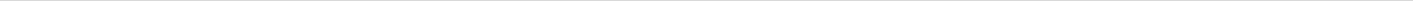 МОДЕЛ УГОВОРАЗакључен дана _______ 2016. године, између:1.Општинска  библиотека Јован Томић, са седиштем уНовој Вароши, улица Карађорђева , матични број:, шифра делатности, ПИБ:, (у даљем тексту: Наручилац) коју заступа  вд директор Милана Јелић 2. ______________________________________, са седиштем у _____________________, ул. _________________________ број _____, матични број:  _______________________, ПИБ: ____________________, рачун бр. _______________________ код пословне банке __________________________, кога заступа ____________________________________, (у даљем тексту: Давалац услуге)  Ако је понуда са подизвођачемДавалац услуге је део набавке која је предмет овог уговора поверио подизвођачу / подизвођачима:1.____________________________________ са седиштем у ________________________, улица ____________________ број ________,  матични број: ______________________, ПИБ:  _________________________, који ће извршити  ________________% од укупно уговорене вредности, а што се односи на _______________________________________.Давалац услуге у потпуности одговара Наручиоцу за извршење уговорених обавеза, као и за извршење уговорних обавеза од стране подизвођача, као да их је сам извршио. Ако је заједничка понуда:Давалац услуге заједнички наступа са: 1.  ______________________________________ из _______________________________ улица ____________________________ бр.______ матични број: ___________________ ПИБ: _______________, кога заступа ___________________________________________(у даљем тексту: Добављач)Уговорне стране сагласно констатују: -да је Наручилац, на основу Закона о јавним набавкама (“Службени гласник РС” број 124/12 и „Службени гласник РС“ број 68/15) и подзаконских аката којима се уређује поступак јавне набавке, спровео поступак јавне набавке мале вредности, број ЈН-1.1.3/2016, чији је предмет набавка радова - на Замени кровне конструкције и покривача на згради Библиотеке у Новој Вароши и уређење таванског простора исте, број ЈН-1.1.3/2016-да је Давалац услуге доставио понуду, број _______________ од ___.___2016. године и -да је Наручилац донео Одлуку о додели уговора, број ______ од _______2016. Годинекоје су саставни део овог уговора.ПРЕДМЕТ УГОВОРАЧлан 2.Предмет уговора је извођење радова на реконструкцији крова  библиотеке Јован Томић,Карађорђева, са седиштем уНовој Вароши, и то:(спецификација ће бити преузета из понуде)ОБАВЕЗЕ НАРУЧИОЦАЧлан 3.За вршење права и обавеза УГОВОРНИХ СТРАНА из овог Уговора, НАРУЧИЛАЦ је обавезан:да  именује  надзорни орган  одговарајуће стручне спреме и радног искуства за предметне радове  и да један примерак  акта достави ИЗВОЂАЧУ пре увођења у посао,да на уговорени дан уведе ИЗВОЂАЧА у посао и о томе сачини Записник, који треба да потпишу овлашћена лица УГОВОРНИХ СТРАНА,да обезбеди основне услове за рад: снабдевање водом, електричном енергијом, као и да обезбеди неопходну документацију у виду законом предвиђених одобрења и пријава радова.да плати уговорену цену, по привременој ситуацији на 30 календарских дана и по окончаној ситуацији овереној од стране надзорних органа у прописаним роковима. Члан 4.Наручилац радова обезбеђује стручни надзор у току извођења радова.Стручни надзор обухвата: контролу да ли се радови врше према одобрењу и пројектно-техничкој документацији; контролу и проверу квалитета извођења свих врста радова и примену прописа, стандарда и техничких норматива; проверу да ли постоје докази о квалитету материјала, опреме и инсталација који се уграђују; контролу и оверу количина изведених радова; давање упутстава извођачу радова; сарадњу са пројектантом ради обезбеђења детаља техолошких и организационих решења за извођење радова и решавање других питања која се појаве у току извођења радова.Члан 5.Примедбе и предлози надзорног органа уписују се у грађевински дневник.Извођач је дужан да поступи по оправданим примедбама и захтевима надзорног органа и да отклони недостатке у радовима у погледу којих су стављене примедбе и то на сопствени трошак. Оправданим примедбама сматрају се примедбе учињене у циљу испуњавања уговорених обавеза.ОБАВЕЗЕ ИЗВОЂАЧАЧлан 6.Извођач је обавезан да све уговорене радове изведе у складу са Законом о планирању и изградњи („Службени гласник РС“ бр. 72/09, 81/09, 64/10-одлука УС, 24/11 и 121/2012, 42/2013- одлука УС, 50/2013 –одлука УС и 98/2013 –одлука УС), а сагласно важећим техничким прописима, стандардима и нормативима.Извођач је носилац права и обавеза извођења предметних радова и обавезује се да својим средствима и својом радном снагом изврши уговорене радове, осим радова за које ангажује подизвођаче, а према достављеној понуди.Извођач се обавезује да решењем одреди одговорног извођача радова, за све предвиђене врсте радова из понуде (рекапитулација), са личном лиценцом, и то:________________  – лична лиценца бр. ________ ,за радове из члана 1. овог уговора;Одговорни извођач радова мора испуњавати услове прописане Законом о планирању и изградњи („Сл. гласник РС” бр. 72/2009, 81/2009 – исправка , 64/2010 – УС, 24/2011, 121/2012 и 42/2013 – одлука УС, 50/2013 – одлука УС и 98/2013 – одлука УС);Решење из става 3. члана 6., чини саставни део овог уговора.У случају потребе за изменом одговорног извођача радова из понуде, Извођач је у обавези да, пре достављања решења о одређивању новог одговорног извођача радова, претходно писмено обавести Наручиоца о разлозима измене напред наведеног одговорног извођача и пружи доказе о томе да новоименовани одговорни извођач радова испуњава све услове прописане Законом о планирању и изградњи, као и да је ангажован код Извођача, односно подизвођача. Решења о именовању одговорног извођача радова представља саставни део овог уговора.Члан 7.За уредно испуњење обавеза по овом Уговору, поред наведеног у члану 2. овог Уговора, ИЗВОЂАЧ је дужан да о свом трошку:организује радове и успостави ред по свим правилима струке који обезбеђује успешно извођења радова, потпуну безбедност и сигурност објекта, радова, лица на раду као и трећих лица;да уредно води евиденцију послова и радњи у току извршења обавеза, ИЗВОЂАЧА по овом Уговору, да води грађевински дневник, грађевинску књигу, књигу инспекције и књигу атеста извршених анализа грађевинског материјала и на тој основи оформи и одржава редован систем извршења по захтевима НАРУЧИОЦА по правилима струке;да надзорним органима обезбеди и стави на располагање сву потребну документацију и обезбеди услове за уредно вршење надзора на градилишту.Члан 8.ИЗВОЂАЧ има обавезу повећане опрезности и дужан је да се, поред обавеза из претходног члана, придржава и следећих посебних обавеза:да предузме све нужне мере за обезбеђење противпожарне заштите, заштите на раду, заштите од продора воде у објекат,заштите од провале и заштите пролазникада у свему следи инструкције надзорног органа ида све површине које користи за извођење радова, а које је оштетио у току радова доведе у првобитно стање,да у случају наношења штете суседним објектима, о свом трошку све доведе у првобитно стање.ПОЧЕТАК ИЗВОЂЕЊА РАДОВАЧлан 9.ИЗВОЂАЧ је дужан да отпочне са радовима најкасније у року од 8 дана од дана пријаве радова, под условом да наручилац изврши своју обавезу из члана 3. овог Уговора. У противном рок за завршетак радова ће се продужити за онолико времена колико је закаснио наручилац радова.РОКОВИ ИЗВОЂЕЊА РАДОВАЧлан 10.Сви рокови за извођење радова по овом Уговору рачунају се од дана сачињавања записника о увођењу ИЗВОЂАЧА у посао.ИЗВОЂАЧ се обавезује да све уговорене радове изврши у року од 30 календарских дана, након увођења у посао.Извођач је дужан да организује радове тако да не омета редовне активности и функционисање библиотеке Јован Томић. Извођач је дужан да радове изврши по унапред договореној динамици са одговорним лицем наручиоца.Динамику извођења радова направиће извођач пре почетка извођења радова, уз сагласност НАРУЧИОЦА.ЦЕНА УГОВОРЕНИХ РАДОВАЧлан 11.	Наручилац се обавезује да Извођачу плати на име цене за све радове из овог уговора износ од ________ динара (словима: __________________________________ ) без ПДВ-а, односно ________ (словима: ____________________________________ ) са ПДВ-ом.  Цена радова из члана 11. става 1. овог уговора је фиксна и не може се накнадно мењати.Н А Ч И Н  П Л А Ћ А Њ АЧлан 12.Наручилац се обавезује да Извођачу плати уговорену цену авансно, уз достављање банкарске гаранције за повраћај аванса.СРЕДСТВО ФИНАНСИЈСКОГ ОБЕЗБЕЂЕЊАЧлан 13.I Изабрани понуђач је дужан да достави:1)	Банкарску гаранцију за повраћај авансног плаћања -Изабрани понуђач се обавезује да у току закључења уговора наручиоцу достави банкарску гаранцију за повраћај авансног плаћања, која ће бити са клаузулама: безусловна и платива на први позив. Банкарска гаранција за повраћај авансног плаћања издаје се у висини плаћеног аванса са ПДВ-ом, и мора да траје наjкраће до правдања аванса. Уколико наручилац у конкурсној документацији наведе да је дозвољено авансно плаћање, наручилац не може исплатити ниједан износ пре него што прими тражено средство финансијског обезбеђења за повраћај авансног  плаћања. Висина банкарске гаранције за повраћај авансног плаћања може се смањити ако та гаранција покрива делимичне или сукцесивне испоруке или ситуационо извођење радова, када је то дозвољено, при чему мора бити наведен и начин смањивања вредности гарантованог износа. Поднета банкарска гаранција не може да садржи додатне услове за исплату, краће рокове од оних које одреди наручилац, мањи износ од оног који одреди наручилац или промењену месну надлежност за решавање спорова. Понуђач може поднети гаранцију стране банке само ако је тој банци додељен кредитни рејтинг коме одговара најмање ниво кредитног квалитета 3 (инвестициони ранг). 2)	Банкарску гаранцију за отклањање грешака у гарантном року Изабрани понуђач се обавезује да у тенутку примопредаје  предмета јавне набавке преда наручиоцу банкарску гаранцију за отклањање грешака у гарантном року, која ће бити са клаузулама: безусловна и платива на први позив. Банкарска гаранција за отклањање грешака у гарантном року се издаје у висини 5% од укупне вредности уговора, без ПДВ-a [може се захтевати максимално 10%]. Рок важења банкарске гаранције мора бити 5 (пет) дана дужи од гарантног рока. Наручилац ће уновчити банкарску гаранцију за отклањање грешака у гарантном року у случају да изабрани понуђач не изврши обавезу отклањања квара који би могао да умањи могућност коришћења предмета уговора у гарантном року.По истеку рока важности банкарске гаранције Наручилац ће предметну банкарску гаранцију вратити, на писани захтев понуђача.  3)	Реализација средстава финансијског обезбеђењаНаручилац може да реализује средства финансијског обезбеђења у случају да понуђач не испуни преузете обавезе у предметном поступку јавне набавке као и уговорне обавезе.Члан 14.Наручилац је овлашћен да реализује средство финансијског  обезбеђења  у случају неиспуњења уговорних обавеза.Средство финансијског обезбеђења из члана 13. овог уговора чини саставни део уговора.ГАРАНТНИ РОКЧлан 15.Гарантни рок за изведене радове износи 24месеци, рачунајући од дана записнички извршене примопредаје радова.Извођач је дужан да у гарантном року о свом трошку отклони све недостатке који су настали због тога што се извођач није придржавао својих обавеза у погледу квалитета изведених радова и уграђеног материјала.Уколико извођач не отклони недостатке у примереном року који му одреди Наручилац, Наручилац има право да те недостатке отклони на рачун извођача.НАКНАДА ШТЕТЕЧлан 16.Ако Извођач закасни са извођењем радова или са предајом објекта наручилац може да за сваки дан закашњења наплати казну у износу од 2 ‰ (два промила) од укупне вредности уговорених радова.Укупна висина уговорене казне коју по основу из претходног става Извођач плаћа наручиоцу може да износи највише 5% уговорене цене радова.Делимично извршење или предаја уговорених радова у предвиђеном року не искључује обавезу плаћања уговорне казне.Уколико би услед закашњења Извођача за Наручиоца настала штета у већем износу од уговорне казне, Наручилац има право на накнаду целог износа штете.ПРОМЕНЕ ПОДАТАКАЧлан 17.Извођач радова је дужан да без одлагања, писмено обавести Наручиоца о било којој промени података прописаних чланом 77. Закона о јавним набавкама и да је документује на прописан начин.ОСТАЛЕ ОДРЕДБЕЧлан 18.Примопредаја изведених радова између уговорних страна извршиће се у року од 10 дана након завршетка радова.О примопредаји изведених радова, води се записник.Примопредају радова врши комисија састављена од председника и два члана, од којих су председник и један члан из реда наручиоца, а други члан из реда извођача радова.Раду комисије за примопредају може присуствовати и лице коме је био поверен стручни надзор над извођењем радова. Њему припада право да даје потребна обавештења ради успешног рада комисије.У наведеном записнику констатује се да ли је и како Извођач извршио уговорене обавезе. Записник потписују председник и чланови комисије, као и лице коме је био поверен стручни надзор над извођењем радова.Одговорно лице наручиоца дужно је да својим потписом потврди рачун и друга документа потребна за плаћање, да прати средство финансијског обезбеђења, а лице именовано за председника комисије да сачини извештај о реализацији уговора и да извештај о реализацији уговора достави наручиоцу и служби за јавне набавке.Члан 19.Извођач је дужан да по изведеним радовима уклони са градилишта преостали материјал, опрему, средства за рад и привремене објекте, очисти градилиште од отпадака и уреди га на начин одређен инвестиционом техничком документацијом.Члан 20.За све што није овим Уговором предвиђено примењиваће се важећи прописи из грађевинарства и Закон о облигационим односима.ЗАВРШНЕ ОДРЕДБЕЧлан 21.Уговорне стране су се сагласиле да спорове који би проистекли из овог Уговора решавају спразумно, а уколико то настојање не доведе до решења, уговара се надлежност Привредног суда у Ужицу.Члан 22.Овај уговор је сачињен у 4 (четири) истоветна примерка, за сваку уговорну страну по 2 (два) примерка.ИЗВОЂАЧ	НАРУЧИЛАЦ________________________	____________________Напомена: У случају подношења заједничке понуде, односно понуде са учешћем подизвођача, у моделу уговора морају бити наведени сви понуђачи из групе понуђача, односно сви подизвођачи.   IX  ОБРАЗАЦ  СТРУКТУРЕ ЦЕНЕ СА УПУТСТВОМ КАКО ДА СЕ ПОПУНИПонуђач треба да попуни образац структуре цене на следећи начин:у колони 4. уписати колико износи јединична цена без ПДВ-а, за сваки тражени предмет јавне набавке;у колони 5. уписати колико износи укупна цена без ПДВ-а, за сваки тражени предмет јавне набавке;X  ОБРАЗАЦ ТРОШКОВА ПРИПРЕМЕ ПОНУДЕУ складу са чланом 88. став 1. Закона, понуђач ____________________ [навести назив понуђача], доставља укупан износ и структуру трошкова припремања понуде, како следи у табели:Трошкове припреме и подношења понуде сноси искључиво понуђач и не може тражити од наручиоца накнаду трошкова.Ако је поступак јавне набавке обустављен из разлога који су на страни наручиоца, наручилац је дужан да понуђачу надокнади трошкове израде узорка или модела, ако су израђени у складу са техничким спецификацијама наручиоца и трошкове прибављања средства обезбеђења, под условом да је понуђач тражио накнаду тих трошкова у својој понуди.Напомена: достављање овог обрасца није обавезно.XI  ОБРАЗАЦ ИЗЈАВЕ О НЕЗАВИСНОЈ ПОНУДИУ складу са чланом 26. Закона, ________________________________________,                                                                             (Назив понуђача)даје: ИЗЈАВУ О НЕЗАВИСНОЈ ПОНУДИПод пуном материјалном и кривичном одговорношћу потврђујем да сам понуду у поступку јавне набавке -  набавка радова  на Замени кровне конструкције и покривача на згради Библиотеке у Новој Вароши, број ЈН-1.1.3/2016 поднео независно, без договора са другим понуђачима или заинтересованим лицима.Напомена: у случају постојања основане сумње у истинитост изјаве о независној понуди, наручулац ће одмах обавестити организацију надлежну за заштиту конкуренције. Организација надлежна за заштиту конкуренције, може понуђачу, односно заинтересованом лицу изрећи меру забране учешћа у поступку јавне набавке ако утврди да је понуђач, односно заинтересовано лице повредило конкуренцију у поступку јавне набавке у смислу закона којим се уређује заштита конкуренције. Мера забране учешћа у поступку јавне набавке може трајати до две године. Повреда конкуренције представља негативну референцу, у смислу члана 82. став 1. тачка 2. Закона.Уколико понуду подноси група понуђача, Изјава мора бити потписана од стране овлашћеног лица сваког понуђача из групе понуђача и оверена печатом.X II  ОБРАЗАЦ ИЗЈАВЕ О ПОШТОВАЊУ ОБАВЕЗА  ИЗ ЧЛ. 75. СТ. 2. ЗАКОНАУ вези члана 75. став 2. Закона о јавним набавкама, као заступник понуђача дајем следећу ИЗЈАВУПонуђач................................[навести назив понуђача] у поступку јавне набавке - набавка радова  на Замени кровне конструкције и покривача на згради Библиотеке у Новој Вароши, број ЈН-1.1.3/2016 поштовао је обавезе које произлазе из важећих прописа о заштити на раду, запошљавању и условима рада, заштити животне средине и гарантујем да је ималац права интелектуалне својине.          Датум 		           Понуђач________________                        М.П.                   __________________Напомена: Уколико понуду подноси група понуђача, Изјава мора бити потписана од стране овлашћеног лица сваког понуђача из групе понуђача и оверена печатомПоглављеНазив поглављаСтранаIОпшти подаци о јавној набавци3IIВрста, техничке карактеристике (спецификације), квалитет, количина и опис добара, радова или услуга, начин спровођења контроле и обезбеђења гаранције квалитета, рок извршења, место извршења или испoруке добара, евентуалне додатне услуге и сл.5VУслови за учешће у поступку јавне набавке из чл. 75. и 76. ЗЈН и упутство како се доказује испуњеност тих услова14VII  ОБРАЗАЦ ПОНУДЕ19VIIIМодел уговора23IХСтруктура цене30ХТрошкови припреме понуде33ХIИзјава о независној понуди34ХIIОБРАЗАЦ ИЗЈАВЕ О ПОШТОВАЊУ ОБАВЕЗА  ИЗ ЧЛ. 75. СТ. 2. ЗАКОНА35Назив понуђача:Адреса понуђача:Матични број понуђача:Порески идентификациони број понуђача (ПИБ):Име особе за контакт:Електронска адреса понуђача (е-маил):Телефон:Телефакс:Број рачуна понуђача и назив банке:Лице овлашћено за потписивање уговораА) САМОСТАЛНО Б) СА ПОДИЗВОЂАЧЕМВ) КАО ЗАЈЕДНИЧКУ ПОНУДУ1)Назив подизвођача:Адреса:Матични број:Порески идентификациони број:Име особе за контакт:Проценат укупне вредности набавке који ће извршити подизвођач:Део предмета набавке који ће извршити подизвођач:2)Назив подизвођача:Адреса:Матични број:Порески идентификациони број:Име особе за контакт:Проценат укупне вредности набавке који ће извршити подизвођач:Део предмета набавке који ће извршити подизвођач:1)Назив учесника у заједничкој понуди:Адреса:Матични број:Порески идентификациони број:Име особе за контакт:2)Назив учесника у заједничкој понуди:Адреса:Матични број:Порески идентификациони број:Име особе за контакт:3)Назив учесника у заједничкој понуди:Адреса:Матични број:Порески идентификациони број:Име особе за контакт:Укупна цена без ПДВ-а Укупна цена са ПДВ-омРок и начин плаћањаРок важења понудеРок извођења радоваГарантни периодМесто извођења радова                                         ПРЕДМЕР  И ПРЕДРАЧУН РАДОВА                                          ПРЕДМЕР  И ПРЕДРАЧУН РАДОВА                                          ПРЕДМЕР  И ПРЕДРАЧУН РАДОВА                                          ПРЕДМЕР  И ПРЕДРАЧУН РАДОВА                                          ПРЕДМЕР  И ПРЕДРАЧУН РАДОВА                                          ПРЕДМЕР  И ПРЕДРАЧУН РАДОВА                                          ПРЕДМЕР  И ПРЕДРАЧУН РАДОВА                                          ПРЕДМЕР  И ПРЕДРАЧУН РАДОВА                                          ПРЕДМЕР  И ПРЕДРАЧУН РАДОВА                                          ПРЕДМЕР  И ПРЕДРАЧУН РАДОВА                                          ПРЕДМЕР  И ПРЕДРАЧУН РАДОВА Објекат: Библиотека „Јован Томић“замена кровне конструкције и покривача на згради Библиотеке у Новој Вароши Објекат: Библиотека „Јован Томић“замена кровне конструкције и покривача на згради Библиотеке у Новој Вароши Бр.ОПИС РАДОВАЈед. МереПотребна количинаЈед. цена
без ПДВУкупна цена
без ПДВБЕТОНСКИ И АРМИРАНО БЕТОНСКИ РАДОВИ1Бетонирање АБ хоризонталних серклажа, греда, ребара, натпрозорника и надвратника бетоном МБ 20 у потребној оплати.М31,642Набавка, исправљање, сечење и монтажа арматуре.кг 400,00ЗИДАРСКИ РАДОВИ1Зидање зидова гитер блоковима димензија 25/20/20цм у продужном малтеру размере 1:2:6.М3 4,392Малтерисање унутрашњих зидова у два слоја продужним малтером 1:2:6  са свим предрадњама.м²26,95ТЕСАРСКИ РАДОВИ1Уклањање постојеће кровне конструкције , са класификациом и одлагањем на место које одреди инвеститор обрачун по м² хоризонталне пројекције кровне конструкцијем²328,162Набавка и израда кровне конструкције, по статичком предрачуну, обрачун по м² хоризонталне пројекције кровам²328,163Набавка и постављање подрожњача за покривање.Обрачун по м¹.м¹41,02ПОКРИВАЧКИ РАДОВИ1Уклањање постојећег кровног покривача од фалцованог црепа, његово сортирање и одлагање на место које одреди инвеститор. Ценом обухватити и уклањање дрвених летви и снегобрана. Обрачун по м² косе кровне површине.м²370,002Набавка и постављање крова црепом Ι класе. Обрачун по м².м²370,003Набавка и постављање на слемена  типским слемењацима. Обрачун по м¹ уграђених слемењака.м¹63,80СТОЛАРСКИ РАДОВИ1Израда и монтажа ПВЦ прозора, боја по избору инвеститора. Прозор застаклити термопан стаклом и снабдети потребним оковом, као и заптивним гумама.Округли прозор д=40цмКровни прозор 55/120ком	ком692Израда и монтажа двокрилних и једнокрилних врата од чамове грађе са свим потребним оковима бравом.Унутрашња дупло шперована врата 70/200ком	2БРАВАРСКИ РАДОВИ1Израда и монтажа АЛ ограде од кутијастих профила за конструкцијум¹6,402Набавка израда и монтажа носача од челичних кутијастих профила међуспратне и степенишне конструкцијем¹378,403Набавка израда и монтажа стубова од челичних кутијастих профила м¹17.804Набавка израда и монтажа челичних кутијастих профила за подрожњачем¹39,46ЛИМАРСКИ РАДОВИ1Набавка и постављање висећих олука од понцивованог лима д=0,55мм, дим.12/12 цмм¹90,192Набавка и постављање одводних олучних цеви од понцикованог лима д=0,55мм, квадратног пресека 12/12 цмм¹68,88МОЛЕРСКО ФАРБАРСКИ РАДОВИ1Бојење унутрашњих зидова и плафона дисперзивном бојом са свим предрадњамам²649,082Обрада фасаде са свим предрадњама. Обрачун заједно са скеломм²26,95ИЗОЛАТОРСКИ РАДОВИНабавка и постављање термоизолације у таванском простору минералном вуном д=10,0 цм са постављањем пвц фолије изнадм²578,92УкупноПДВ 20%Укупно са ПДВДатум:М.П.Потпис понуђачаНапомена:Уколико је предмет јавне набавке такав да има још трошкова (нпр. царина), наручилац може да предвиди и посебну колону „остали трошкови“ у коју би понуђачи, ако их имају, уписали и те друге трошкове. Уколико наручилац дозволи промену цене у току реализације уговора, тада мора да тражи да понуђачи искажу процентуално учешће одређене врсте трошкова (учешће трошкова материјала, рада, енергената). Ово је уведено да би се пратило на који део цене утиче нпр. повећање курса евра, уколико је то параметар за промену цене. Нпр. уколико се предметна набавка састоји од рада (50%) и материјала (50%), те курс евра утиче само на материјал, онда ће се дозволити повећање само оног дела цене који се односи на материјал. ВРСТА ТРОШКАИЗНОС ТРОШКА У РСДУКУПАН ИЗНОС ТРОШКОВА ПРИПРЕМАЊА ПОНУДЕДатум:М.П.Потпис понуђачаДатум:М.П.Потпис понуђача